Седьмое заседание двадцать восьмого созываРЕШЕНИЕ22 мая 2020 года №55О внесении изменений в решение Совета сельского поселения Лагеревский сельсовет муниципального района Салаватский районРеспублики Башкортостан от 29 ноября 2019 года № 24 «Об установлении налога на имущество физических лиц»В соответствии с Федеральными законами от 6 октября 2003 года                 № 131-ФЗ «Об общих принципах организации местного самоуправления в Российской Федерации», от 4 октября 2014 года № 284-ФЗ «О внесении изменений в статьи 12 и 85 части первой и часть вторую Налогового кодекса Российской Федерации и признании утратившим силу Закона Российской Федерации «О налогах на имущество физических лиц» и главой 32 части второй Налогового кодекса Российской Федерации, Законом Республики Башкортостан от 30 октября 2014 года № 142-з «Об установлении единой даты начала применения на территории Республики Башкортостан порядка определения налоговой базы по налогу на имущество физических лиц исходя из кадастровой стоимости объектов налогообложения», руководствуясь подпунктом 2 пункта 1 статьи 3 главы 2 Устава сельского поселения Лагеревский сельсовет муниципального района Салаватский район Республики Башкортостан Совета сельского поселения Лагеревский  сельсовет муниципального района Салаватский район Республики Башкортостан РЕШИЛ:1. В подпункте 2.1 пункта 2 решения Совета сельского поселения Лагеревский сельсовет муниципального района Салаватский район Республики Башкортостан от 29.11.2019 г. № 24 «Об установлении налога на имущество физических лиц» исключить словосочетание «дачного хозяйства».2. Остальные пункты решения Совета сельского поселения Лагеревский сельсовет муниципального района Салаватский район Республики Башкортостан от 29.11.2019 г. № 24 «Об установлении налога на имущество физических лиц» оставить без изменений.3. Изменения, изложенные в данном решении, распространяются на правоотношения, возникшие с 1 января 2020 года. 4. Настоящее решение подлежит обнародованию на информационном стенде в Администрации сельского поселения Лагеревский сельсовет муниципального района Салаватский район Республики Башкортостан по адресу: с.Лагерево, ул. Молодежная, д. 14, на официальном сайте Администрации сельского поселения Лагеревский сельсовет муниципального района Салаватский район Республики Башкортостан http://lagerevo.ru/.5. Контроль исполнения данного решения возложить на постоянную комиссию по бюджету, налогам и вопросам собственности Совета сельского поселения Лагеревский сельсовет муниципального района Салаватский район Республики Башкортостан.Глава сельского поселения                                                     Р.Р. НизамовБашҡортостан республикаһыСалауат районы муниципаль районыныңЛағыр ауыл  советыауыл  биләмәһе  хакимиәте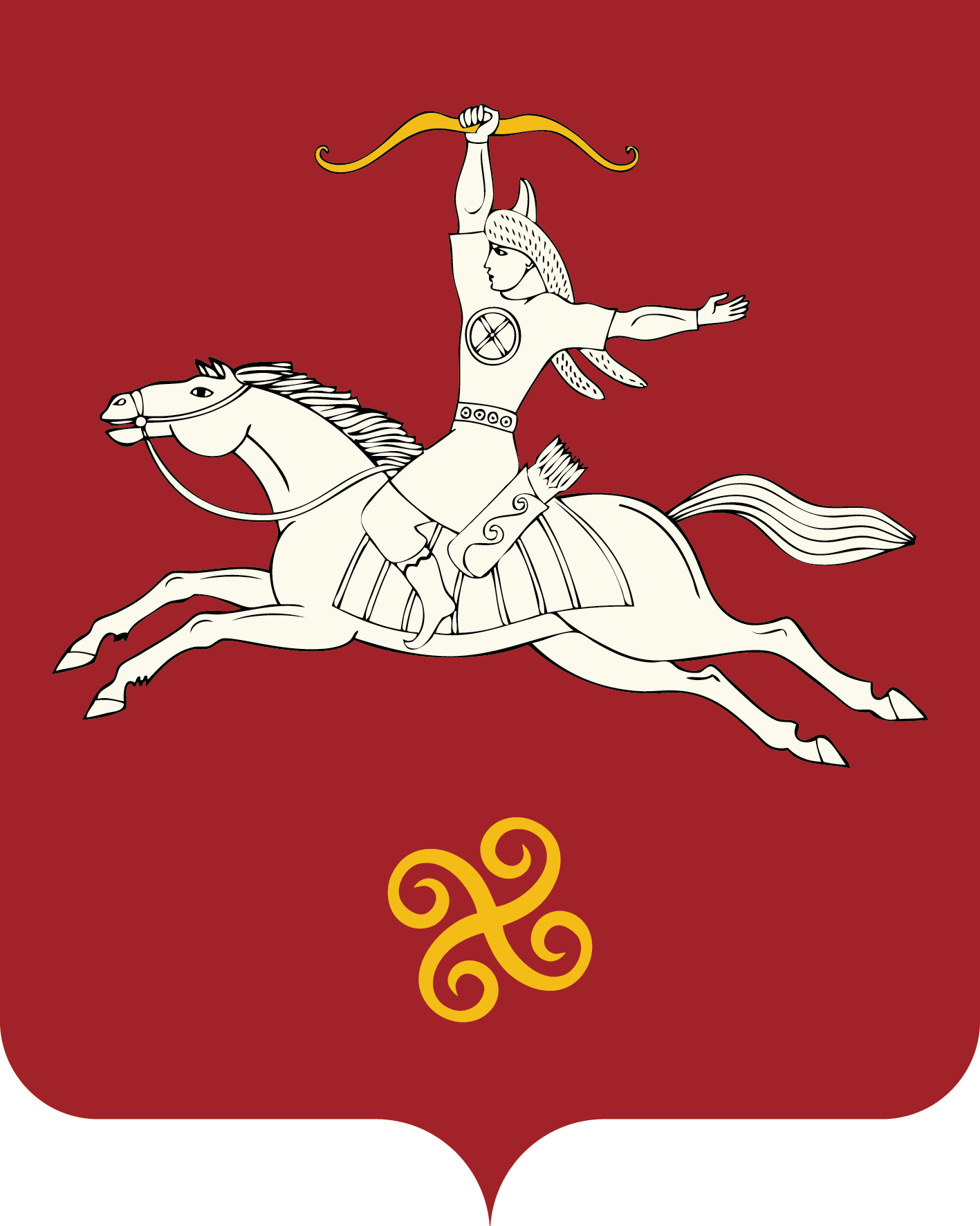 Республика  БашкортостанСовет  сельского поселенияЛагеревский сельсоветмуниципального  района         Салаватский район452497, Лагыр ауылы,Йәштәр урамы, 14 тел. (34777) 2-77-94, 2-77-31452497,с.Лагерево,ул.Молодежная, 14тел. (34777) 2-77-94, 2-77-31